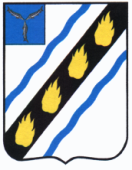  АДМИНИСТРАЦИЯЗОЛОТОСТЕПСКОГО МУНИЦИПАЛЬНОГО ОБРАЗОВАНИЯ 
СОВЕТСКОГО   МУНИЦИПАЛЬНОГО  РАЙОНА САРАТОВСКОЙ ОБЛАСТИП О С Т А Н О В Л Е Н И Е от 14.02.2020 № 10                     с.АлександровкаОб утверждении Программы профилактики        нарушений обязательных требований в области                                                       торговой деятельности на 2020 годВ соответствии со статьей 17.1 Федерального закона от 06.10.2003 № 131-ФЗ «Об общих принципах организации местного самоуправления в Российской Федерации», с частью 1 статьи 8.2. Федерального закона от 26.12.2008 № 294-ФЗ «О защите прав юридических лиц и индивидуальных предпринимателей при осуществлении государственного контроля (надзора) и муниципального контроля», в целях осуществления администрацией Советского муниципального района  функции по муниципальному контролю в области торговой деятельности, руководствуясь Уставом Золотостепского муниципального образования, администрация Золотостепского муниципального образования ПОСТАНОВЛЯЕТ:       1. Утвердить Программу профилактики нарушений обязательных требований в области торговой деятельности на 2020 год, согласно приложению.       2. Главному специалисту администрации, Клепиковой И.А. опубликовать данное постановление на сайте администрации Золотостепского муниципального образования.Глава  Золотостепскогомуниципального образования                                   А.В. Трушин                                Приложение к постановлениюадминистрации Золотостепскогомуниципального образования                                                                                            от  14.02.2020 № 10Программа профилактики нарушений обязательных требований в области торговой деятельности на 2020 год1. Общие положения1.1. Настоящая программа профилактики нарушений юридическими лицами и индивидуальными предпринимателями обязательных требований (далее–Программа) разработана в соответствии с Федеральным законом от 26.12.2008 № 294-ФЗ «О защите прав юридических лиц и индивидуальных предпринимателей при осуществлении государственного контроля (надзора) и муниципального контроля» в целях организации проведения администрацией  Золотостепского муниципального образования профилактики нарушений требований законодательства в области торговой деятельности, установленных федеральными законами, законами Саратовской  области, а также муниципальными правовыми актами в сфере торговой деятельности, в целях предупреждения возможного нарушения юридическими лицами, индивидуальными предпринимателями (далее –подконтрольные субъекты) обязательных требований законодательства в области торговой деятельности и снижения рисков причинения ущерба охраняемым законом ценностям. 1.2. Профилактика нарушений обязательных требований законодательства в области торговой деятельности проводится в рамках осуществления муниципального контроля в области торговой деятельности. 	1.3. Целью программы является:    - предупреждение нарушений подконтрольными субъектами обязательных     требований законодательства в области торговой деятельности;   - создание мотивации к добросовестному поведению подконтрольных субъектов;   - снижение уровня ущерба охраняемым законом ценностям. 1.4. Задачами программы являются: - укрепление системы профилактики нарушений обязательных требований путем активизации профилактической деятельности;     - выявление причин, факторов и условий, способствующих нарушениям требований законодательства в области торговой деятельности;                        - повышение правосознания и правовой культуры подконтрольных субъектов. 1.5. Срок реализации программы - 2020 год. 2. План-график профилактических мероприятийВерноГлавный специалист                             А.Т. Рахметова№ п/пНаименование мероприятияСрок реализации мероприятияОтветственный исполнитель1Размещение на официальном сайте администрации Золотостепского муниципального  образования в сети «Интернет»   перечня нормативных правовых актов или их отдельных частей, содержащих обязательные требования, оценка соблюдения которых является предметом муниципального контроля, а также текстов соответствующих нормативных правовых актов1 квартал 2020 годаСпециалист, уполномоченный на осуществление муниципального контроля2Осуществление информирования юридических лиц, индивидуальных предпринимателей по вопросам соблюдения обязательных требований, в том числе посредством  проведения семинаров и конференций, разъяснительной работы в средствах массовой информации и иными способами. В случае изменения обязательных требований – подготовка и распространение комментариев о содержании новых нормативных правовых актов, устанавливающих обязательные требования, внесенных изменениях в действующие акты, сроках и порядке вступления их в действие, а также рекомендаций о проведении необходимых организационных, технических мероприятий, направленных на внедрение и обеспечение соблюдения обязательных требованийВ течение года (по мере необходимости)Специалист, уполномоченный на осуществление муниципального контроля3Обеспечение регулярного (не реже одного раза в год) обобщения практики осуществления в соответствующей сфере деятельности муниципального контроля и размещение на официальном сайте администрации Золотостепского муниципального образования в сети «Интернет»  соответствующих обобщений, в том числе с указанием наиболее часто встречающихся случаев нарушений обязательных требований с рекомендациями в отношении мер, которые должны приниматься юридическими лицами, индивидуальными предпринимателями в целях недопущения таких нарушений4 квартал 2020 годаСпециалист, уполномоченный на осуществление муниципального контроля4Выдача предостережений о недопустимости нарушения обязательных требований в соответствии с частями 5 - 7 статьи 8.2 Федерального закона от 26 декабря 2008 года № 294-ФЗ «О защите прав юридических лиц и индивидуальных предпринимателей при осуществлении государственного контроля (надзора) и муниципального контроля» (если иной порядок не установлен федеральным законом)В течение года (по мере необходимости)Специалист, уполномоченный на осуществление муниципального контроля5Разработка руководства по соблюдению обязательных требований субъектами контроля 2 квартал 2020 годаСпециалист, уполномоченный на осуществление муниципального контроля